Zuinig op je oren met oordoppenDoor: redactie 
29-5-09 - 15:23 Een piep in je oren is niet normaal. Toch denken veel jongeren dat dit erbij hoort na een avondje stappen of een concert. 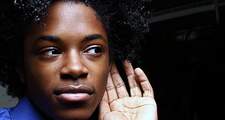 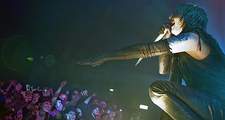 Concert van Marilyn Manson. FOTO ANP Nu het festivalseizoen is begonnen, is het geen gek idee oordoppen aan te schaffen. Met oordoppen in naar de discotheek of een popfestival is niet stoer. Toch zijn sinds een klein jaar op alle muziekoptredens van Mojo Concerts oordoppen te koop. Met hippe reclameslogans probeert de concertorganisator ze aan de man te brengen: ,,Mythe: de meisjes vooraan zijn groupies. Feit: te dicht bij de luidsprekers staan, kan je oren beschadigen.'' Of het helpt is de vraag.

Nu het buiten-festivalseizoen weer is aangebroken, lopen duizenden jongeren, maar ook volwassenen, kans op gehoorbeschadiging als ze (te vaak) te veel lawaai horen. Veel muziekliefhebbers weten niet dat te hard geluid blijvende schade kan veroorzaken of ze wíllen het niet weten. Slecht horen is volgens de Hoorstichting een van de meest voorkomende gezondheidsproblemen. In Nederland horen 1,5 miljoen mensen slecht, waaronder ook kinderen en jongeren. De Hoorstichting denkt dat er steeds meer mensen met problemen bij komen. Dat komt door de vergrijzing en door de toename van lawaai op de werkplek en in de vrije tijd. Jaarlijks komen er in elk geval 20.000 à 25.000 jongeren met een gehoorbeschadiging bij. ,,Dat is zorgelijk,’’ zegt Jan de Laat. Hij is audioloog (een deskundige op het gebied van horen) bij het Leids Universitair Medisch Centrum. ,,Want schade aan het gehoor is onherstelbaar. Maar veel jongeren blijven wel gewoon naar harde muziek luisteren.’’ Gehoorschade treedt heel langzaam op, je neemt het voor jezelf nauwelijks waar en dat is fnuikend, legt De Laat uit. ,,Na een avond in de discotheek hoor je misschien een pieptoon, een jaar later kun je al flinke schade hebben. Dan heb je bijvoorbeeld constant een fluittoon in je oor of hoor je altijd suizen.’’ Mensen die een lange nacht uit zijn geweest, denken vaak dat oorsuizen of een piep in de oren weer verdwijnen, weet De Laat uit onderzoeken. ,,Maar dat is letterlijk het eerste verschijnsel van schade. Als je dat een jaar lang wekelijks volhoudt, heb je zelf niet eens in de gaten dat je gehoor slechter wordt.’’ Tegenwoordig weten jongeren wel dat te harde muziek slecht is, zegt De Laat. Tien jaar geleden waren zij zich daar nog niet zo van bewust. Helaas doen zij nog weinig met die kennis, zegt De Laat die als bestuurslid van de Hoorstichting ook voorlichting geeft op basis- en middelbare scholen. ,,Wat ik vertel, maakt nog wel indruk op kinderen, maar tieners doen er laconiek over. Daarom is het ook zo moeilijk iets aan hun gedrag te veranderen.’’ Schade aan het oor begint op steeds jongere leeftijd. Dat komt door de mp3-speler, zegt De Laat. ,,Kinderen lopen al op 8-jarige leeftijd met een mp3-speler rond. Het zijn lichte apparaatjes, die je makkelijk overal mee naar toe neemt. Heel anders dan die zware walkmans of discmans, waar ook nog eens het geluid op vervormde als je de muziek te hard zette.’’ Onderzoekers van het Erasmus MC willen daarom dat fabrikanten van mp3-spelers het geluid begrenzen.

Beter Horen, de winkelketen die hoortoestellen verkoopt, ziet steeds vaker jonge mensen in de winkel. ,,Gehoorbeschadiging door lawaai is onherstelbaar en als daar op latere leeftijd de normale ouderdomsschade bijkomt, telt dat dubbel,’’ zegt Arno Hugen van Beter Horen. ,,Bovendien kunnen mensen helemaal gek worden van de continue tonen in hun oren.’’ 
Hugen wil zelfs dat de overheid ingrijpt om het volume in discotheken, cafés en op festivals te beperken. ,,Het is vreemd dat geluidsnormen om de overlast buiten een discotheek te beperken heel duidelijk zijn, maar dat binnen elke normering ontbreekt,’’ zegt Hugen. Muziek op 110 á 120 decibel is volgens hem heel gewoon. Hij vindt een maximum van 80 á 85 decibel in disco of café voldoende. Volgens Hugen gaat het de zorgverzekeraars miljoenen kosten aan de verstrekking van hoortoestellen als nu niet wordt ingegrepen. ,,Hoortoestellen worden nu nog vergoed door de verzekeraar,’’ aldus Hugen. ,,Als jongeren in de toekomst vaker een hoortoestel nodig hebben, gaan de kosten uit de klauwen lopen.’’ Ook De Laat probeert de horeca en organisatoren van muziekfestivals te bewegen het volume te beperken. ,,Wij willen graag dat het geluid op een festival maximaal 105 decibel is. In een café zou het niet boven de 85 decibel uit mogen komen om nog normaal met elkaar te kunnen praten.’

Maar het publiek zit volgens de Vereniging van Evenementenmakers en de Vereniging Nederlandse Poppodia en Festivals niet altijd te wachten op zacht geluid. Zij wijzen erop dat mensen in het gewone leven meer last ondervinden van lawaai dan door een of twee keer per jaar een concert te bezoeken en willen daarom niet op voorhand de volumes aanpassen. Maar oordoppen verkopen tijdens concerten is geen probleem. Zo zijn dit weekeinde bij Pinkpop volop herriestoppers verkrijgbaar. Op internet is het mogelijk gehoortesten te doen speciaal voor jongeren en voor kinderen (www.oorcheck.nl, www.kinderhoortest.nl). Het is zelfs mogelijk om te testen of de mp3-speler op een oorvriendelijke manier is afgesteld (www.mp3check.nl). 

Meer informatie is te vinden op www.hoorstichting.nl . 

Wat zijn jouw ervaringen? Ben je bang voor gehoorschade? Staat je mp3-speler op vol volume? Mail je reactie naar: mijndiagnose@ad.nl. Een bloemlezing van de reacties wordt volgende week gepubliceerd. Bron: Algemeen Dagblad.Suggestie les / lessenserieZuinig op je oren met oordoppen – artikel lezen en reactie schrijvenZuinig op je oren met oordoppen – artikel lezen en reactie schrijvenSchooltype, leerjaarVmbo-tl, leerjaar 3Vmbo-tl, leerjaar 3Tijdsinvestering2 of 3 lesuren. Eventueel individueel schrijven als huiswerk laten doen.2 of 3 lesuren. Eventueel individueel schrijven als huiswerk laten doen.Typering GLS lezen om te schrijven	schrijven om te lezengenre centraal	vertrekpunt inhoud ander vak	Leerlingen lezen een krantenartikel (beschouwing) waarop inhoudelijk moet worden gereageerd met een ingezonden reactie via internet (betoog). Er wordt ingegaan op de kenmerken van de beschouwing en het betoog en op het feit dat het vaak voorkomt dat je op een beschouwing reageert met een betoog. Ook wordt stilgestaan bij de karakteristiek van de krant waaraan het artikel is ontleend en op de eisen aan inhoud en vorm van een reactie op internet.Leerlingen lezen een krantenartikel (beschouwing) waarop inhoudelijk moet worden gereageerd met een ingezonden reactie via internet (betoog). Er wordt ingegaan op de kenmerken van de beschouwing en het betoog en op het feit dat het vaak voorkomt dat je op een beschouwing reageert met een betoog. Ook wordt stilgestaan bij de karakteristiek van de krant waaraan het artikel is ontleend en op de eisen aan inhoud en vorm van een reactie op internet.Lesdoelen		Referentiekader taal (taken, kenmerken vd taakuitvoering)genre(s) en taalmiddelentekstvorm(en)Referentiekader taal, lezen 2F: Kan teksten lezen over vertrouwde onderwerpen binnen eigen vak- of interessegebiedOnderscheid maken tussen hoofd- en bijzakenInformatie ordenenBedoeling van tekstgedeeltes duiden Krantenartikel (beschouwing) lezen; genre en taalmiddelen herkennenReferentiekader taal, schrijven 2F: Kan eenvoudige, lineair opgebouwde teksten schrijven over vertrouwde onderwerpen (…) van maatschappelijke aardKan meningen en gevoelens uitdrukkkenPast woordgebruik en toon aan het publiek aanIngezonden stuk (betoog) schrijven in de vorm van een reactie op internetGebruikte bronnen en lesmaterialenteksten uit de leergangteksten uit andere bronnenuitleg, theorie uit de leergangopdrachten / werkbladen uit de leergangopdrachten / werkbladen uit andere bronnen zelfgemaakte opdrachten / werkbladenandere leermiddelenTekst ‘Zuinig op je oren met oordoppen’, bron: AD 29 mei 2009 (zie bijlage). Opm. Op internet zijn verschillende versies van deze tekst te vinden. Er is onder meer een bewerking van de tekst gebruikt in het COE 2F voor het mbo in 2012. Tijdens deze lessenserie wordt gebruik gemaakt van de originele tekst. Bij deze tekst staat ook een oproep om te reageren.Eventueel kan uitleg over beschouwing en betoog uit de gehanteerde leergang gebruikt worden als naslag.Tekst ‘Zuinig op je oren met oordoppen’, bron: AD 29 mei 2009 (zie bijlage). Opm. Op internet zijn verschillende versies van deze tekst te vinden. Er is onder meer een bewerking van de tekst gebruikt in het COE 2F voor het mbo in 2012. Tijdens deze lessenserie wordt gebruik gemaakt van de originele tekst. Bij deze tekst staat ook een oproep om te reageren.Eventueel kan uitleg over beschouwing en betoog uit de gehanteerde leergang gebruikt worden als naslag.Instructiewijze(n) en werkvormen onderwijsleercyclusoriëntatie op inhoud en contextmodelingbegeleid lezen/schrijvenin duo's/kleine groepjes werkenzelfstandig werkenLezen: de docent stuurt de oriëntatie op de context en inhoud door klassikaal in gesprek te gaan over wat ze weten van het AD en andere kranten en door de leerlingen op basis van de titel van het artikel in duo's te laten bedenken waar de tekst over kan gaan.  De leerlingen lezen de tekst zelfstandig en bespreken in duo's of de inhoud met hun verwachtingen overeenkomt en wat opvalt aan de inhoud. Dit wordt klassikaal teruggekoppeld. 
De docent geeft uitleg over het genre beschouwing en de kenmerken daarvan; de leerlingen zoeken in duo's uit hoe dit in de tekst terug te vinden is; dit wordt klassikaal teruggekoppeld. In duo's maken de leerlingen een mindmap of ander schema van de inhoud van het artikel, vervolgens gaan ze zelfstandig de inhoud van hun eigen reactie voorbereiden.Bij het schrijven wordt de onderwijsleercyclus gevolgd: nadat de docent de opdracht heeft toegelicht en aandacht heeft geschonken aan genre, tekstvorm en tekstkenmerken – modelt hij/ zij het schrijven van een reactie. Vervolgens wordt  gezamenlijk de reactie van één leerling geschreven (begeleid schrijven). Daarna schrijven de leerlngen zelfstandig een reactie; tot slot geven ze elkaar feedback en verbeteren ze de geschreven teksten in duo's.Lezen: de docent stuurt de oriëntatie op de context en inhoud door klassikaal in gesprek te gaan over wat ze weten van het AD en andere kranten en door de leerlingen op basis van de titel van het artikel in duo's te laten bedenken waar de tekst over kan gaan.  De leerlingen lezen de tekst zelfstandig en bespreken in duo's of de inhoud met hun verwachtingen overeenkomt en wat opvalt aan de inhoud. Dit wordt klassikaal teruggekoppeld. 
De docent geeft uitleg over het genre beschouwing en de kenmerken daarvan; de leerlingen zoeken in duo's uit hoe dit in de tekst terug te vinden is; dit wordt klassikaal teruggekoppeld. In duo's maken de leerlingen een mindmap of ander schema van de inhoud van het artikel, vervolgens gaan ze zelfstandig de inhoud van hun eigen reactie voorbereiden.Bij het schrijven wordt de onderwijsleercyclus gevolgd: nadat de docent de opdracht heeft toegelicht en aandacht heeft geschonken aan genre, tekstvorm en tekstkenmerken – modelt hij/ zij het schrijven van een reactie. Vervolgens wordt  gezamenlijk de reactie van één leerling geschreven (begeleid schrijven). Daarna schrijven de leerlngen zelfstandig een reactie; tot slot geven ze elkaar feedback en verbeteren ze de geschreven teksten in duo's.Feedback en beoordelingleerling zelf / peers / docentgebruik formuliertijdens / na het schrijventoets-evaluatievormOp basis van wat er aan de orde is gekomen bij het modelen door de docent en het gezamenlijk schrijven van een reactie wordt klassikaal een lijstje met beoordelingscriteria voor het schrijfproduct gemaakt. Dit wordt vervolgens door de leerlingen gebruikt bij peer feedback.De leerlingen geven elkaar feedback en verbeteren de schrijfproducten in tweetallen.Op basis van wat er aan de orde is gekomen bij het modelen door de docent en het gezamenlijk schrijven van een reactie wordt klassikaal een lijstje met beoordelingscriteria voor het schrijfproduct gemaakt. Dit wordt vervolgens door de leerlingen gebruikt bij peer feedback.De leerlingen geven elkaar feedback en verbeteren de schrijfproducten in tweetallen.Verloop van de les / lessenserieLES 1: Artikel lezen

OriëntatieDe docent zegt dat er een artikel uit het AD gelezen gaat worden. Vraag: wat is het AD? Wie kent het AD? Wat weet je van deze krant, verschillen met andere kranten? De docent noemt de titel van het artikel. Vraag: Wat denk je dat er in het artikel staat, als je deze titel hoort? Bespreek dit in tweetallen en schrijf het op. Noem drie punten.De leerlingen krijgen het artikel en lezen het voor zichzelf door. Ze bespreken dan in tweetallen: Klopt het wat je dacht over de inhoud? Staan er dingen in die je niet wist? Ben je ergens verbaasd over? Wat denk je als je dit leest? Dit wordt kort klassikaal teruggekoppeld.Opm. Het onderwerp van deze tekst is nog steeds actueel. Wat apparatuur betreft is er uiteraard het een en      ander veranderd sinds 2009. Laat leerlingen twee aan twee bedenken wat er veranderd is sinds 2009 en bespreek dit daarna klassikaal.  Leestekst bestuderenJullie gaan straks een reactie schrijven op het artikel. Daarvoor moet je de belangrijkste punten van de tekst goed op een rijtje hebben. Deze tekst is een beschouwing, dat betekent dat de zaak waar de tekst over gaat van verschillende kanten bekeken wordt. Eerst wordt de kwestie benoemd, dan komen er verschillende feiten en meningen aan de orde en tot slot wordt er een conclusie  getrokken of een standpunt ingenomen. Hoe zie je dat in deze tekst terug? De leerlingen zoeken dit in tweetallen uit en markeren en/of schrijven op wat zij gevonden hebben; klassikale terugkoppeling. Er zijn verschillende partijen die worden aangehaald, met elk hun eigen kijk en hun eigen belang. Welke partijen zijn dat? En welke positie neemt de schrijver in? Hierbij gaat de docent in op de taalmiddelen  om het onderwerp te benoemen, standpunten in te nemen, de tekst te structureren.  Voorbereiding van de schrijftaakNoteer, voordat je verder gaat nadenken over je eigen reactie, in tweetallen de belangrijkste punten van dit artikel in een mindmap of andere schematische vorm. Maak daarbij zichtbaar welke partijen er aangehaald worden en wat hun kijk op de zaak is. Maak een kopie van je mindmap of schema, zodat je allebei een exemplaar kunt gebruiken bij het vervolg.Ga dan zelfstandig verder. Bedenk op welke punten je zou willen reageren en omcirkel deze of markeer ze op een andere manier. Wat is reageren? Zeggen of je het ermee eens bent of niet; zeggen of het voor jou van belang is; voorbeelden geven van hoe je er zelf mee te maken hebt of mee omgaat.
 LES 2 : Reactie op artikel schrijven (eventueel stap 4 als huiswerk en stap 5 en 6 in een derde les)De docent licht te schrijfopdracht toe. Onder het artikel op internet word je uitgenodigd een reactie te geven. De docent leest de oproep voor. Jullie gaan zo meteen zo’n reactie schrijven. Vraag aan de klas: Waar moet je rekening mee houden als je reageert? Wat kan wel en wat kan niet? Er staat dat de krant een aantal reacties gaat plaatsen op de site. Wat voor reacties zouden ze willen plaatsen? Hier kan worden gesproken over inhoud, tekstvorm, tekstkenmerken zoals formulering en spelling. De docent gaat in op het genre van de reactie: een betoog. In een betoog presenteer je je eigen mening. Verschil met het artikel / de beschouwing benoemen. We gaan het schrijven van een reactie eerst samen eens goed bekijken.   NB Uitleggen waarom je te werk gaat zoals je doet (zeker als leerlingen hier niet aan gewend zijn)!Stappen: De docent modelt het schrijven van een reactie. (De persoonlijke reactie van de docent is interessant voor leerlingen!) Punten noteren, een structuur bedenken (een betoog begint met een stelling, dan worden er argumenten genoemd en tot slot wordt de stelling nog eens bevestigd) en de tekst schrijven; hierbij steeds overwegingen geven (genre, tekstdoel, tekststructuur, taalmiddelen voor onderwerp, standpunten en samenhang). Alternatief voor deze stap: klassikaal wordt een voorbeeld van een reactie gelezen (door de docent eerder     geschreven). De docent benoemt tekstdoel, structuur, taalmiddelen voor onderwerp, standpunten en samenhang.Gezamenlijk de reactie van één leerling schrijven. Hiervoor wordt een vrijwilliger gevraagd. Alleen deze ene leerling levert input, anderen houden hun mening en ervaringen voor zich (omdat ze hierna elk hun eigen reactie moeten gaan schrijven). Eerst worden de punten opgeschreven die er in de reactie moeten komen (op het bord of op een computer, terwijl de klas dit ziet op het digibord of via de beamer; een medeleerling schrijft). Vervolgens wordt er gepraat over de opbouw en worden de punten geordend.Dan het daadwerkelijk schrijven van de reactie: de leerlingen doen voorstellen voor formulering, één leerling schrijft op het bord (of op de computer), de docent stuurt het proces.Eventueel kan tot slot aandacht besteed worden aan de taalmiddelen voor inhoud, standpunten en samenhang. Een aantal formuleringen kan gemarkeerd worden of er kan een klein lijstje gemaakt worden.Samen met de leerlingen wordt nu, op basis van wat er bij stap 1 en 2 aan de orde is geweest, op het (digi)bord een kort lijstje gemaakt van beoordelingscriteria waaraan de teksten van de leerlingen zullen moeten gaan voldoen. Dit lijstje wordt zo opgeslagen dat de leerlingen het in latere instantie kunnen opzoeken en gebruiken.De leerlingen schrijven een eigen reactie op het artikel. Afspraak: aan het uitgewerkte voorbeeld en de gezamenlijk geschreven reactie (en aan het eventueel bij stap 2 gemaakte lijstje) én aan het gelezen artikel kun je woorden of uitdrukkingen ontlenen, maar er mogen geen hele zinnen overgenomen worden.De leerlingen bespreken in tweetallen hun schrijfproducten met behulp van de beoordelingscriteria en verbeteren samen de schrijfproducten.Laatste stap: twee opties voor verwerking door de docent:De geschreven teksten worden ingeleverd, de docent bekijkt of de teksten voldoen aan de afgesproken criteria en geeft daar feedback op.Na de bespreking in tweetallen en het verbeteren wordt klassikaal besproken welke criteria de meeste   problemen hebben gegeven. (De docent kan op basis van de teksten eventueel een opdracht voor een spreekopdracht, discussie of debat formuleren.)